Employment ApplicationApplicant InformationEducationReferencesPlease list three professional references.Previous EmploymentScale of 1-10, please circle the numbers that best fits your skills. 1 being worst and 10 being bestBlueprint reading – 1 2 3 4 5 6 7 8 9 10Floor Layout – 1 2 3 4 5 6 7 8 9 10Metal framing – 1 2 3 4 5 6 7 8 9 10Framing Soffits – 1 2 3 4 5 6 7 8 9 10Sheet Rocking – 1 2 3 4 5 6 7 8 9 10Drywall finishing, hand tools – 1 2 3 4 5 6 7 8 9 10Drywall finishing with Tools – 1 2 3 4 5 6 7 8 9 10Acoustical Ceiling Grid install – 1 2 3 4 5 6 7 8 9 10Acoustical Ceiling tile install – 1 2 3 4 5 6 7 8 9 10Doors and Hardware – 1 2 3 4 5 6 7 8 9 10Cabinets – 1 2 3 4 5 6 7 8 9 10Wood trim – 1 2 3 4 5 6 7 8 9 10Disclaimer and SignatureI certify that my answers are true and complete to the best of my knowledge. If this application leads to employment, I understand that false or misleading information in my application or interview may result in my release.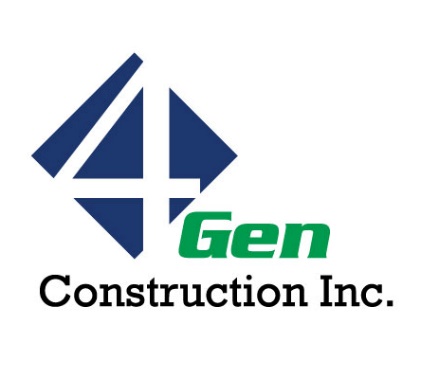 4-Gen  Construction Inc.5200 W. 94th Terrace, Suite 111Prairie Village, KS 66207913.956.2980Full Name:Date:LastFirstM.I.Address:Street AddressApartment/Unit #CityStateZIP CodePhone:EmailDate Available:Social Security No.::Position Applied for:Apprentice/Journeyman:Are you a citizen of the United States?YESNOIf no, are you authorized to work in the U.S.?YESNOHave you ever worked for this company?YESNOIf yes, when?Referred by:High School:Address:From:To:Did you graduate?YESNODiploma:College:Address:From:To:Did you graduate?YESNODegree:Other:Address:From:To:Did you graduate?YESNODegree:Full Name:Relationship:Company:Phone:Address:Full Name:Relationship:Company:Phone:Address:Company:Phone:Address:Supervisor:Job Title:__________________________From:To:Reason for Leaving:May we contact your previous supervisor for a reference?YESNOCompany:Phone:Address:Supervisor:Job Title:From:To:Reason for Leaving:Signature:Date: